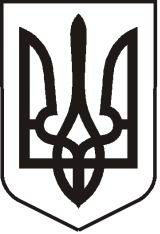 УКРАЇНАЛУГАНСЬКА  ОБЛАСТЬПОПАСНЯНСЬКИЙ  РАЙОН
ПОПАСНЯНСЬКА  МІСЬКА  РАДА ШОСТОГО  СКЛИКАННЯДЕВ’ЯНОСТО ДЕВ’ЯТА СЕСІЯРIШЕННЯ 27 вересня 2018 р.                           м. Попасна	                                          № 99/9 Про затвердження проміжного ліквідаційного балансу КОМУНАЛЬНОГО ПІДПРИЄМСТВА «ПОПАСНЯНСЬКАСТАНЦІЯ ПТАХІВНИЦТВА ТА ІНКУБАЦІЇ»   	Відповідно до Порядку проведення ліквідації КОМУАНЛЬНОГО ПІДПРИЄМСТВА «ПОПАСНЯНСЬКА СТАНЦІЯ ПТАХІВНИЦТВА ТА ІНКУБАЦІЇ», затвердженого рішенням Попаснянської міської ради від 03.05.2018 № 94/4, керуючись ч. 8 ст. 111 Цивільного кодексу України, п.30 ч.1 ст. 26, ч. 1 ст. 59, ст. ст. 60, 73 Закону України «Про місцеве самоврядування в Україні», Попаснянська міська радавирішила: Затвердити проміжний ліквідаційний баланс КОМУНАЛЬНОГО ПІДПРИЄМСТВА «ПОПАСНЯНСЬКА СТАНЦІЯ ПТАХІВНИЦТВА ТА ІНКУБАЦІЇ» (код ЄДРПОУ 05401353),  станом на 01 вересня 2018 року (додається).Ліквідаційній комісії щодо припинення КОМУНАЛЬНОГО ПІДПРИЄМСТВА «ПОПАСНЯНСЬКА СТАНЦІЯ ПТАХІВНИЦТВА ТА ІНКУБАЦІЇ» (код ЄДРПОУ 05401353):2.1. У встановленому чинним законодавством порядку вжити заходів щодо здійснення розрахунків з кредиторами та скласти ліквідаційний баланс підприємства.2.2. Надати ліквідаційний баланс підприємства на затвердження міською радою.3. Контроль за виконанням цього рішення покласти на постійну комісію міської ради з питань бюджету, фінансів, соціально-економічного розвитку,  комунальної власності та регуляторної політики.Міський голова                                                                    Ю.І. Онищенко